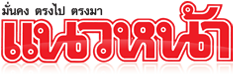 ข่าวประจำวันจันทร์ที่ 29 สิงหาคม พ.ศ.2559 หน้าที่ 20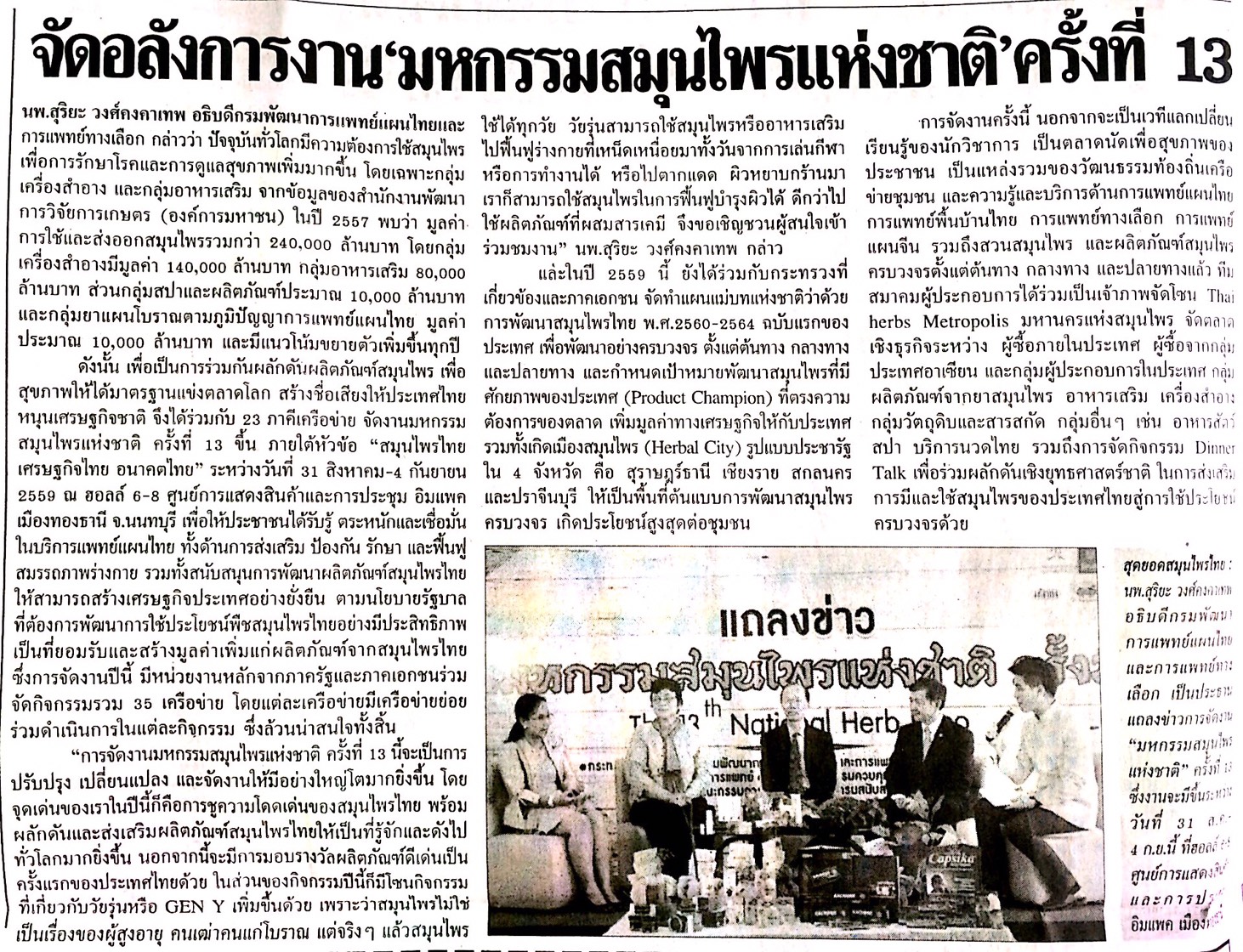 ข่าวประจำวันจันทร์ที่ 29 สิงหาคม พ.ศ.2559 หน้าที่ 21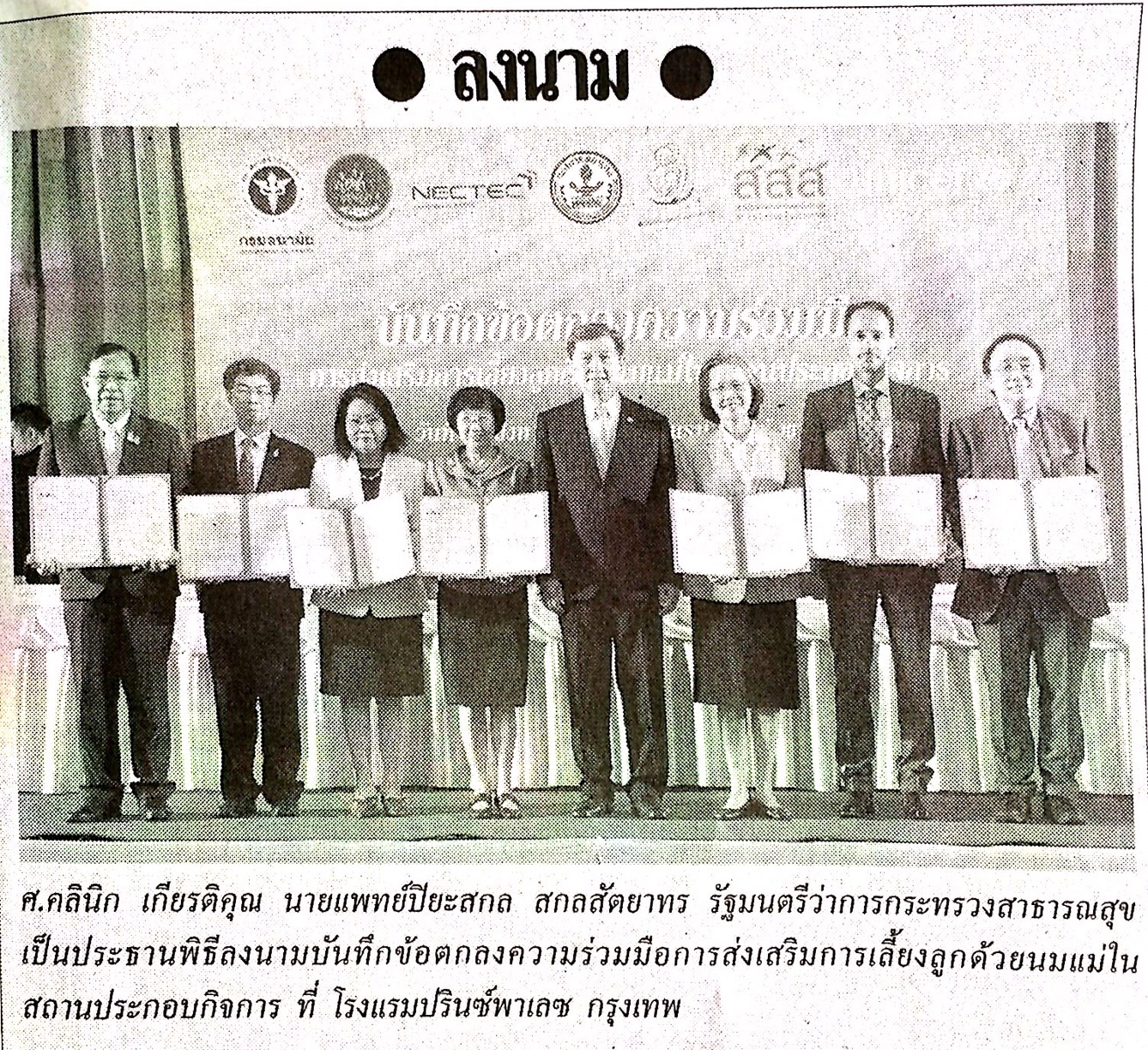 ข่าวประจำวันจันทร์ที่ 29 สิงหาคม พ.ศ.2559 หน้าที่ 20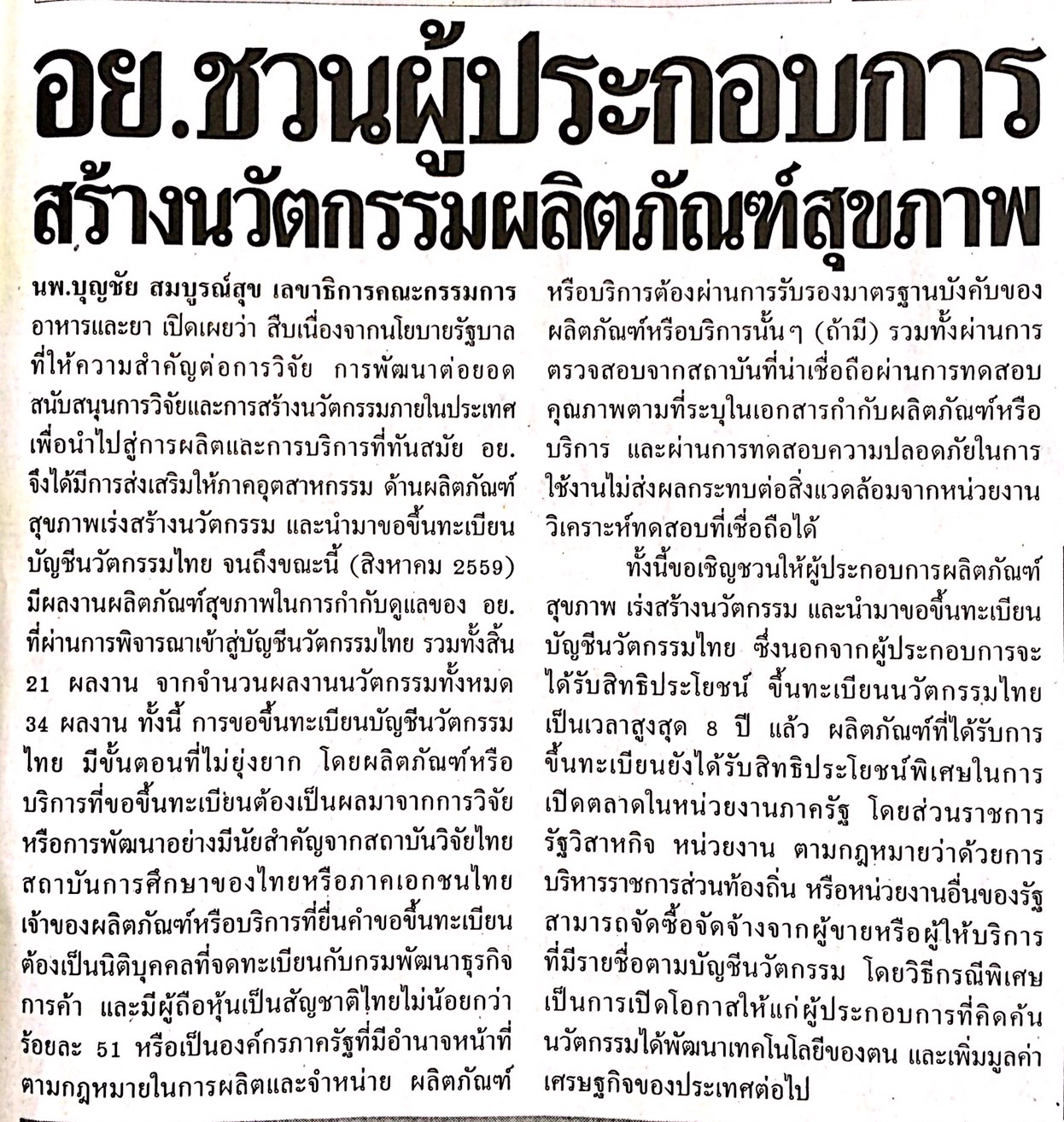 ข่าวประจำวันจันทร์ที่ 29 สิงหาคม พ.ศ.2559 หน้าที่ 20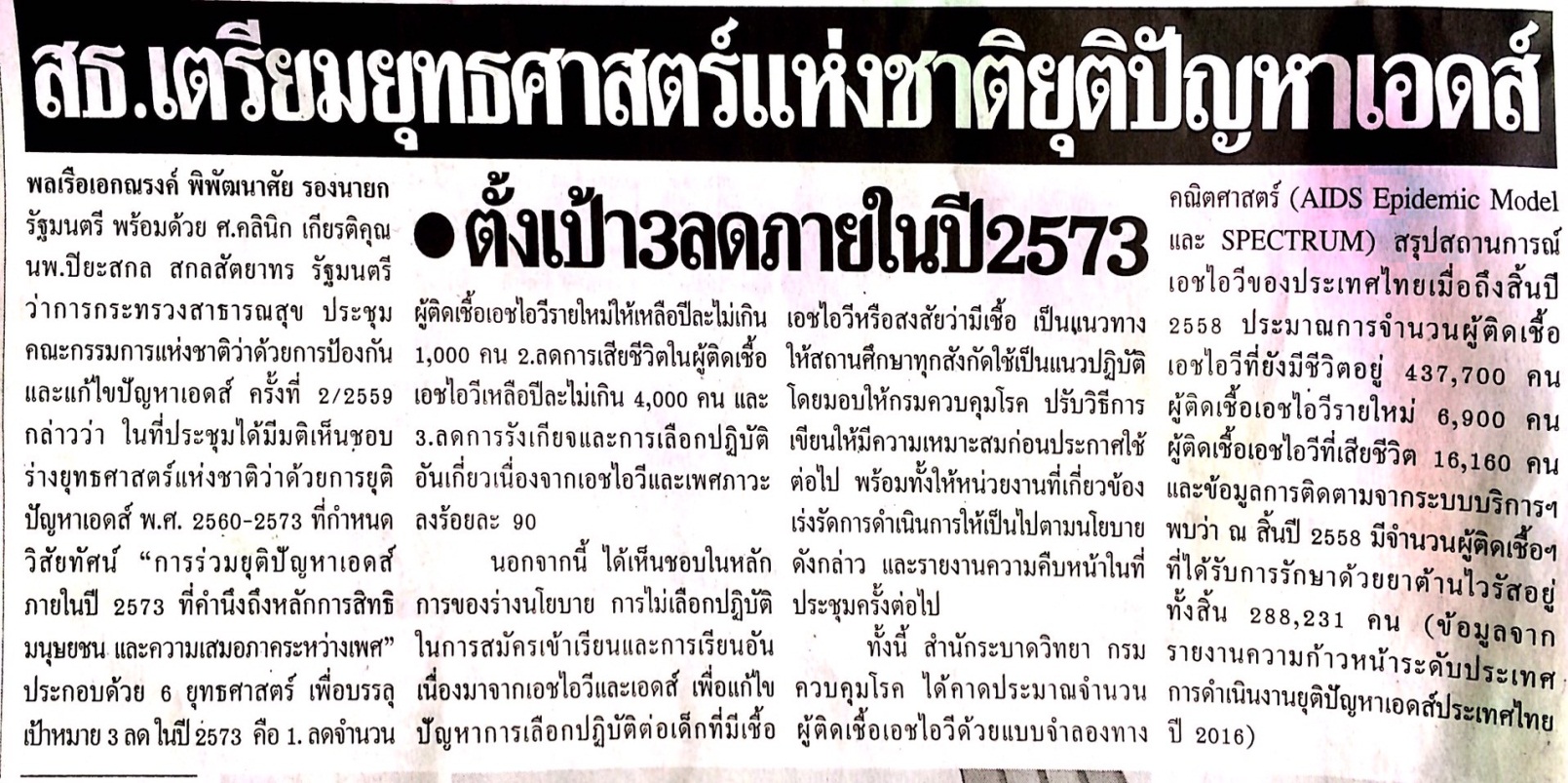 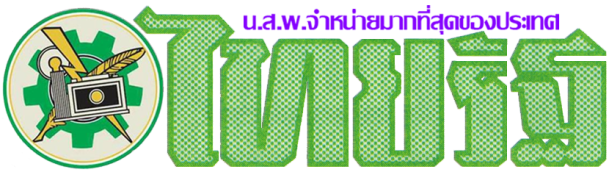 ข่าวประจำวันจันทร์ที่ 29 สิงหาคม พ.ศ.2559 หน้าที่ 10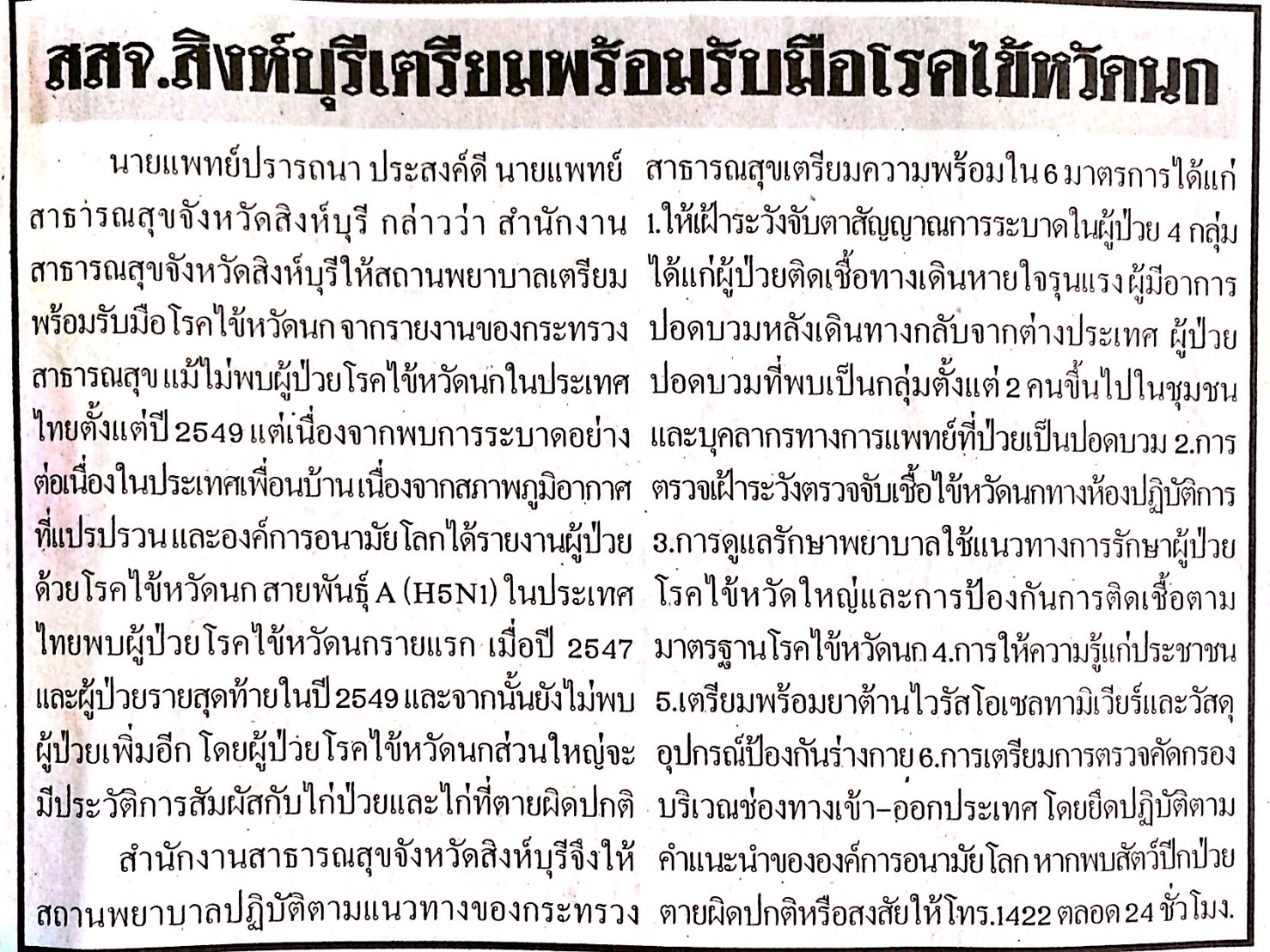 